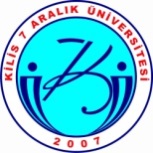 T.C.KİLİS 7 ARALIK ÜNİVERSİTESİİKTİSADİ VE İDARİ BİLİMLER FAKÜLTESİ GÖREV TANIMI FORMUT.C.KİLİS 7 ARALIK ÜNİVERSİTESİİKTİSADİ VE İDARİ BİLİMLER FAKÜLTESİ GÖREV TANIMI FORMU  Görevi  Görevi  GöreviARAŞTIRMA GÖREVLİSİARAŞTIRMA GÖREVLİSİA-A-A-SORUMLULUKLARSORUMLULUKLAR01-01-01-Yükseköğretim kurumlarında yapılan eğitim, araştırma, inceleme ve deneylerde yardımcı olan ve yetkili organlarca verilen ilgili diğer görevleri yapmak.Yükseköğretim kurumlarında yapılan eğitim, araştırma, inceleme ve deneylerde yardımcı olan ve yetkili organlarca verilen ilgili diğer görevleri yapmak.